 Муниципальное дошкольное образовательное учреждение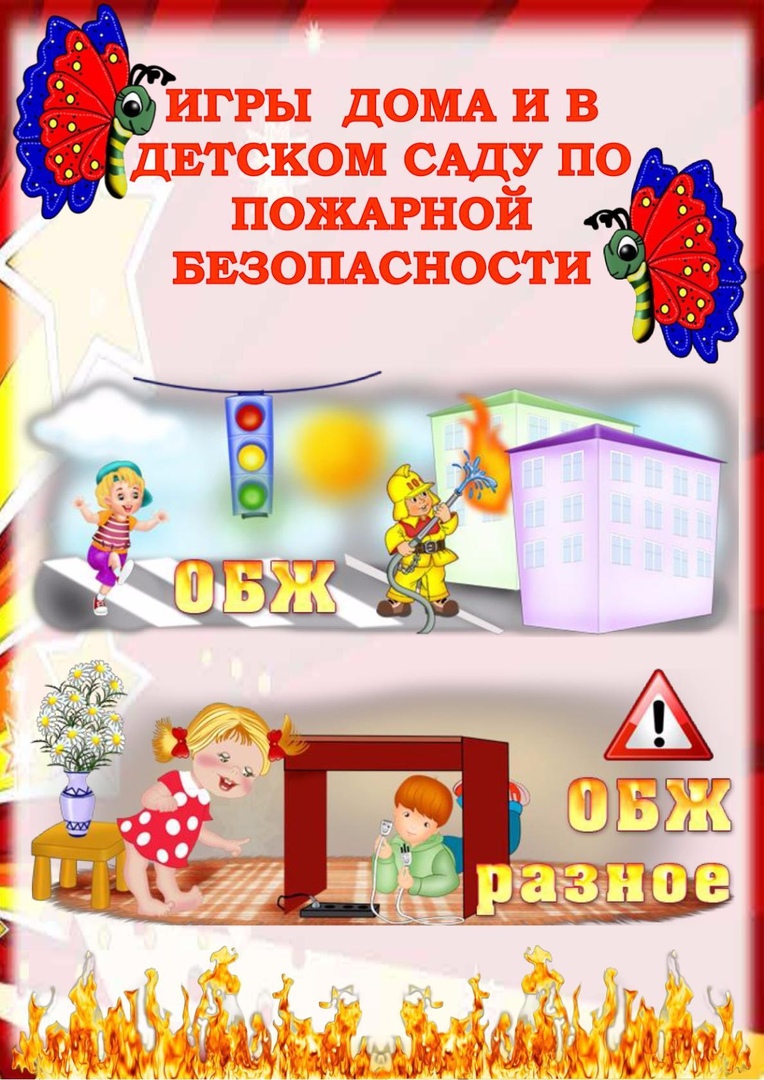 «Детский сад №122 комбинированного вида»                                                                                           Подготовили:							                       воспитатели								            группы №3                                                                                             Косопава Е.С.								            Янина Н.Г.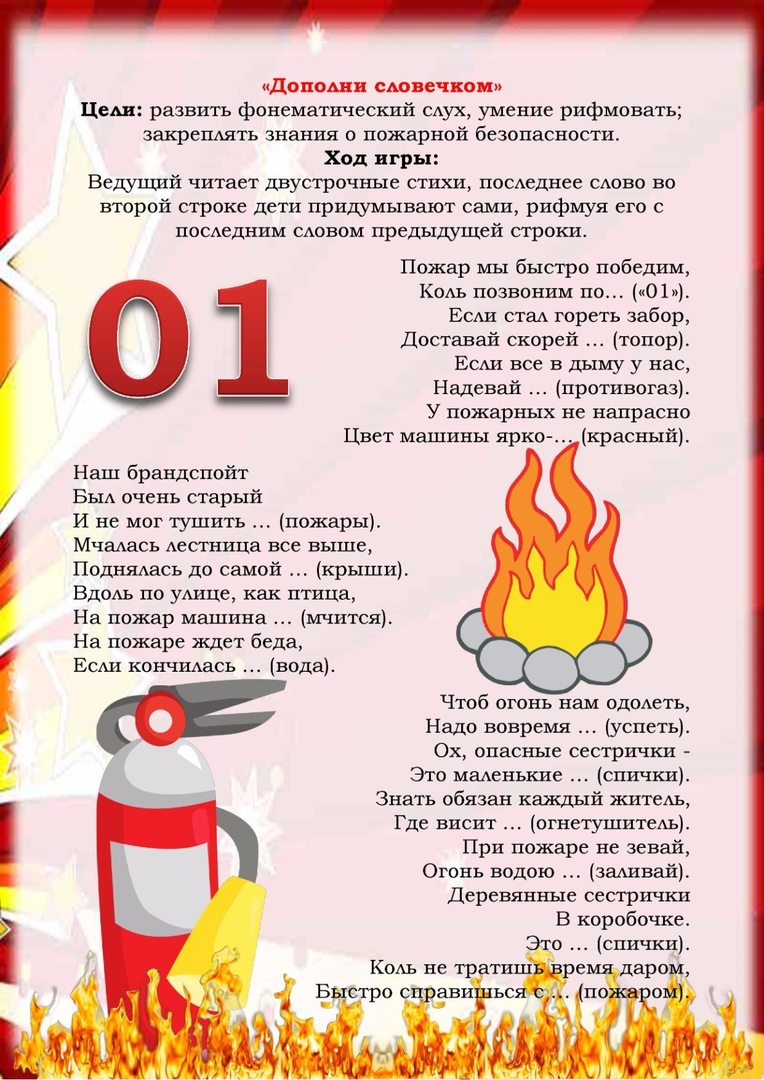 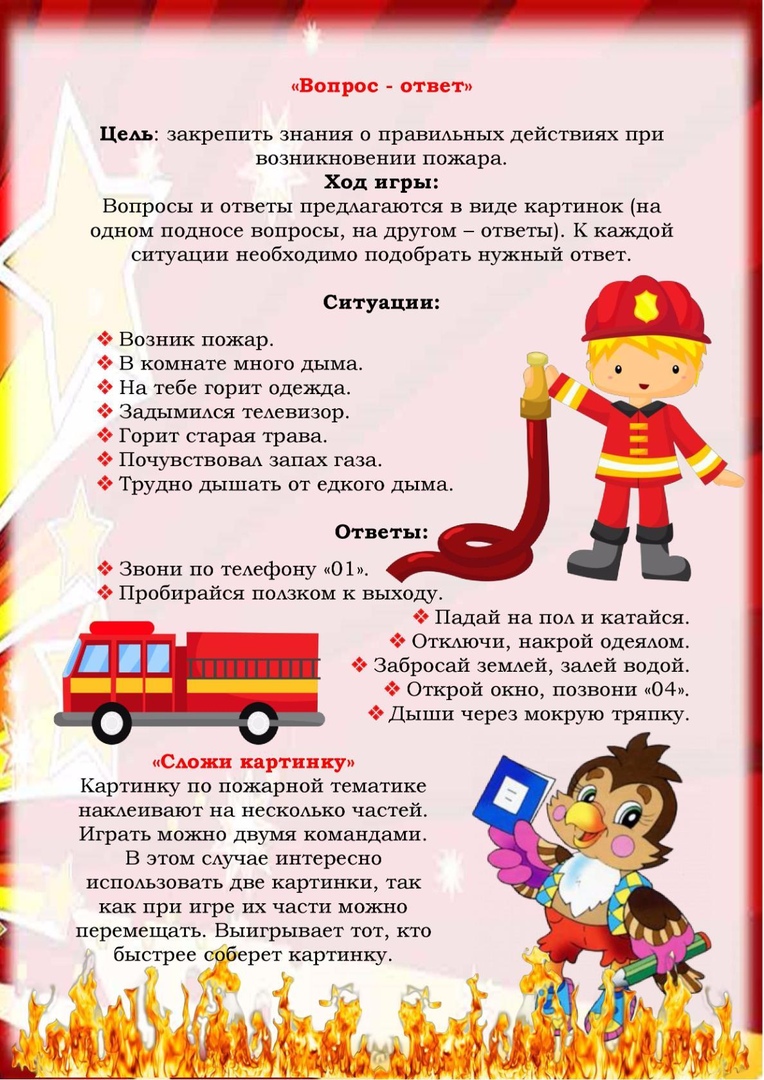 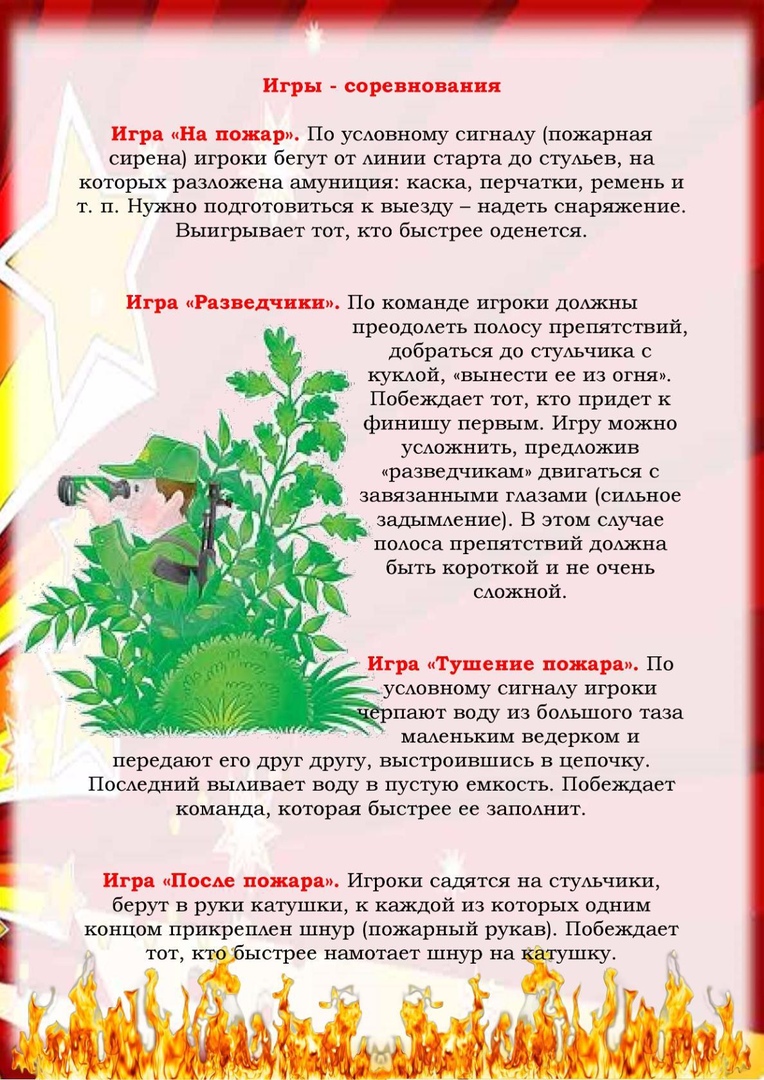 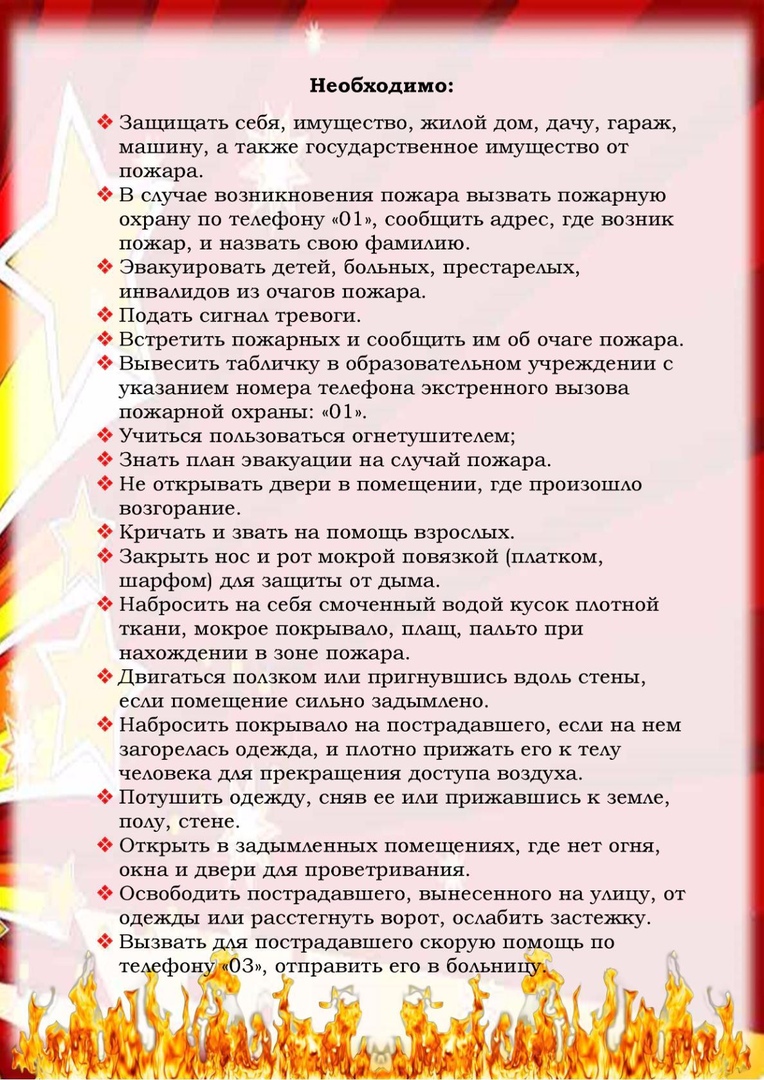 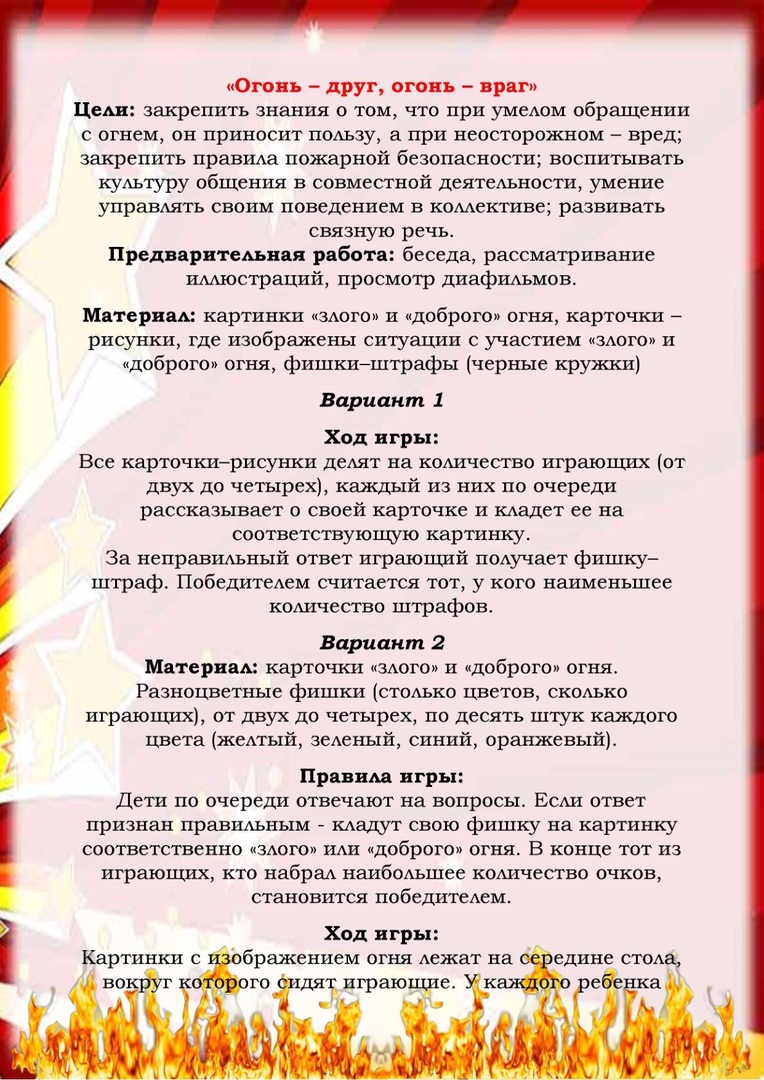 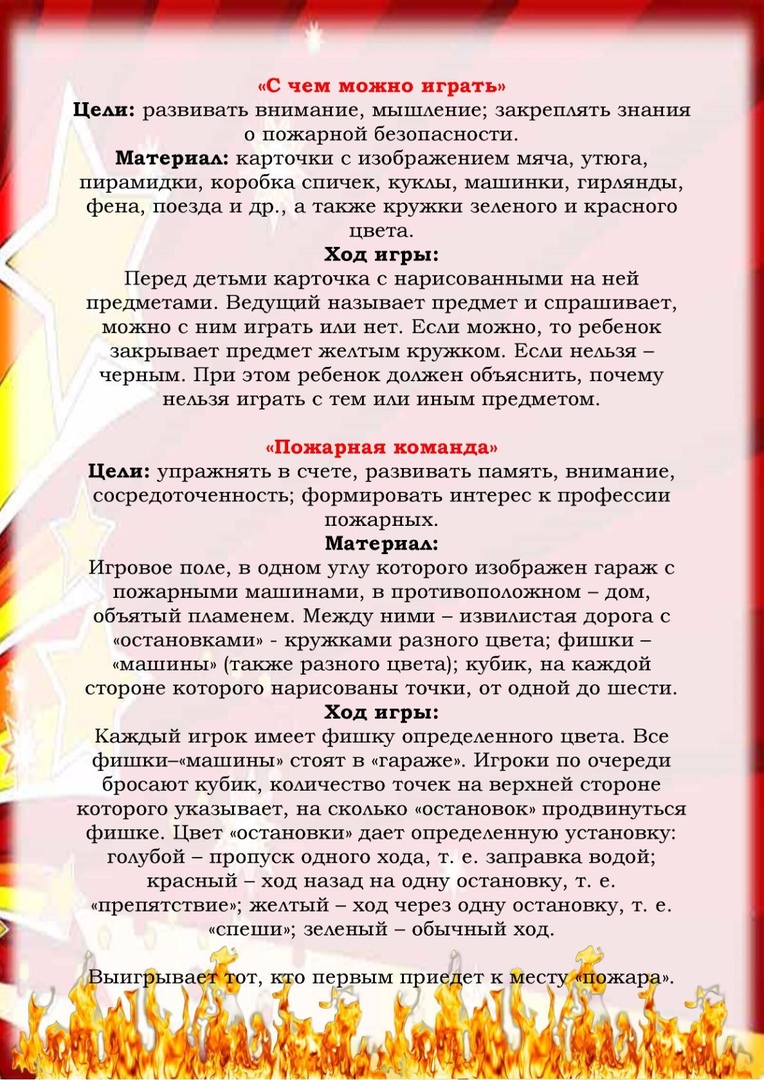 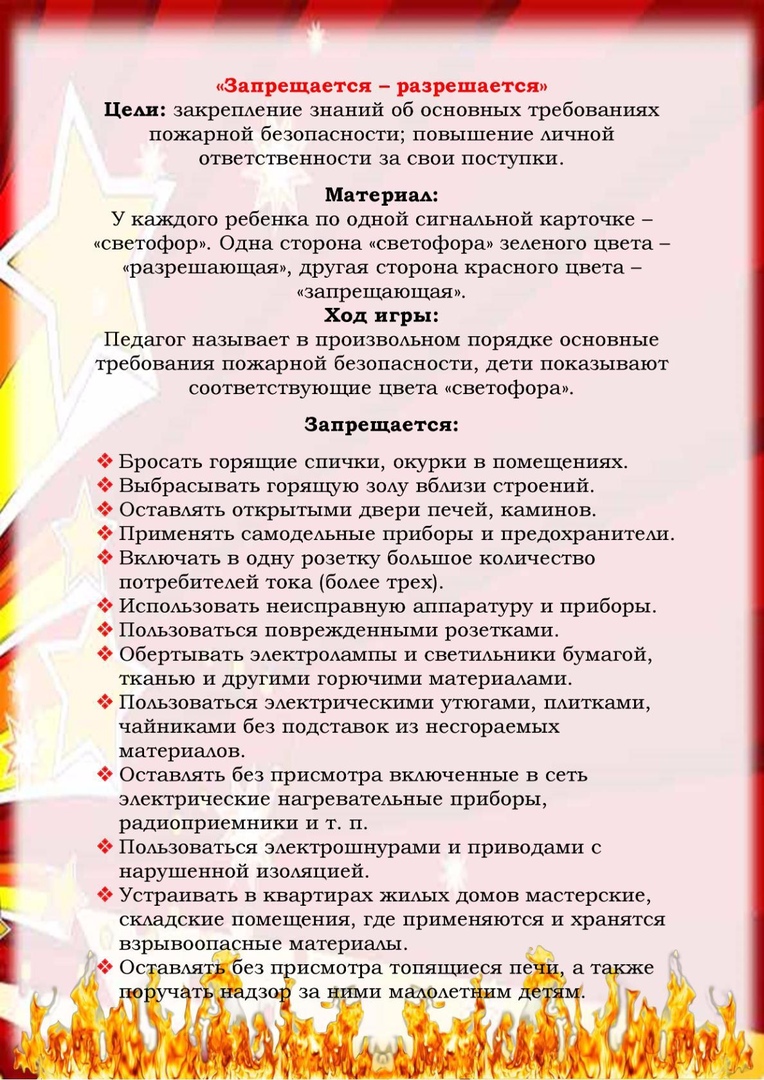 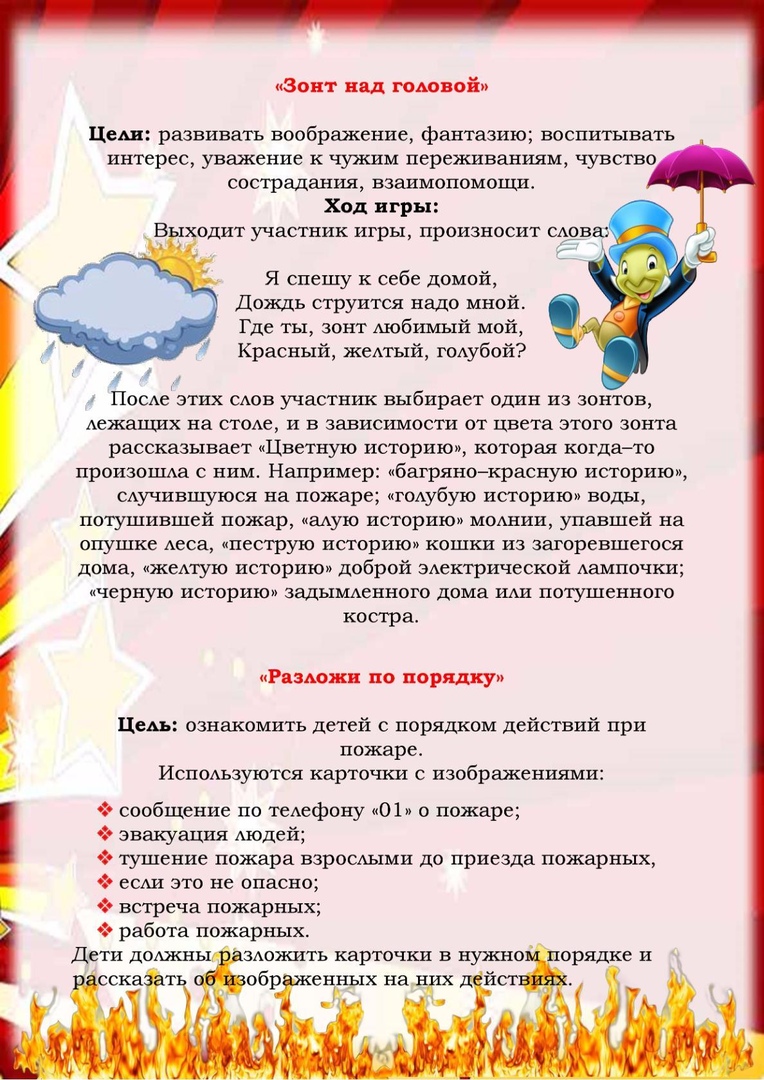 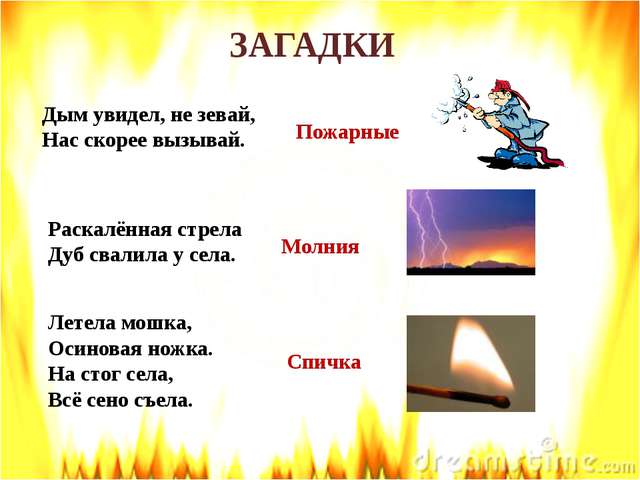 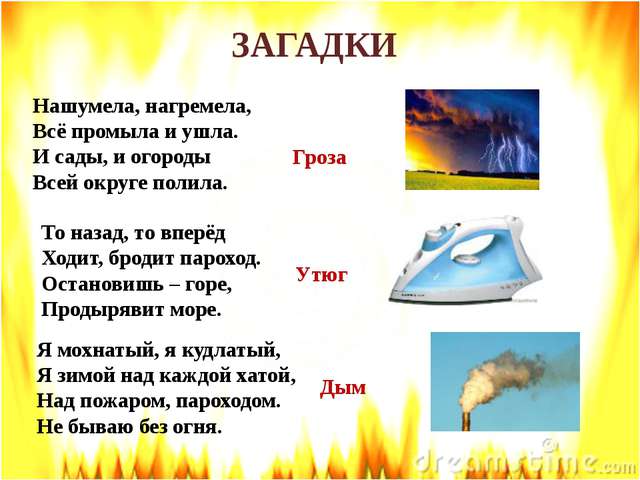 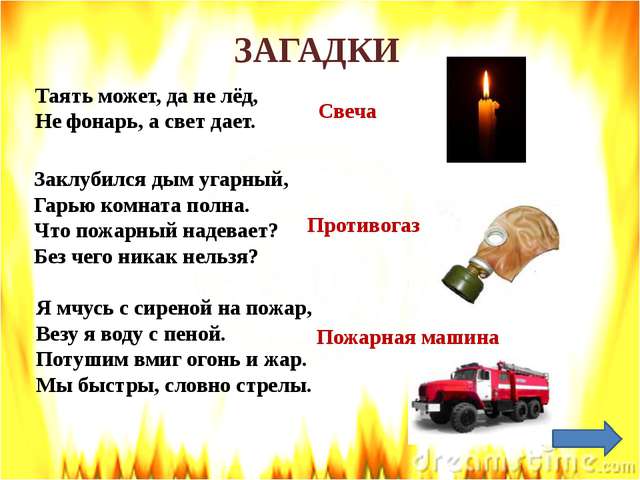 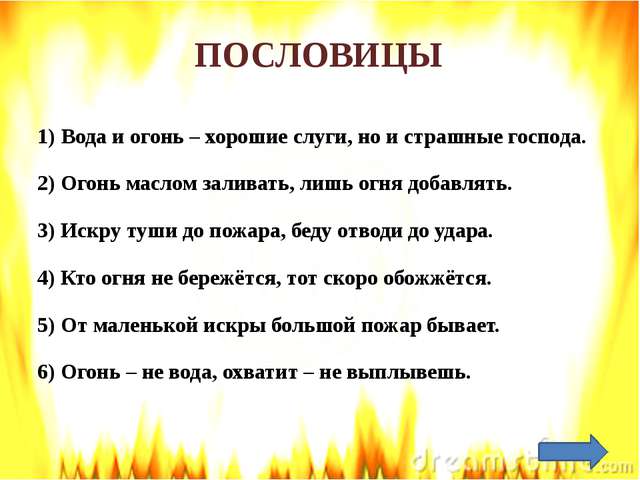 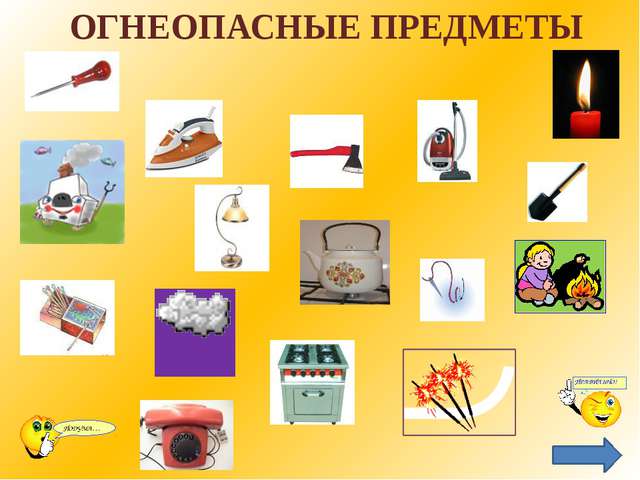 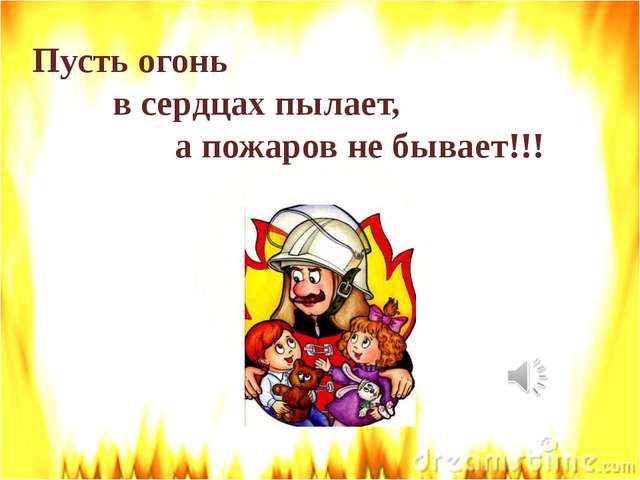 